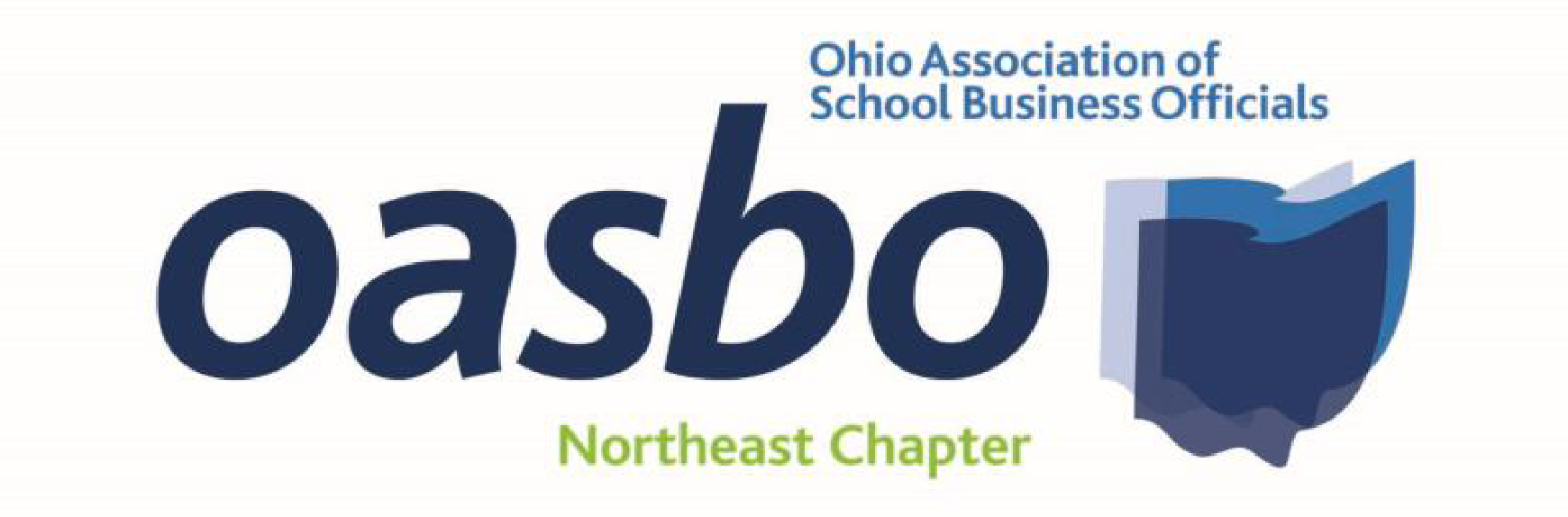       		February 24, 2023NEOASBO Chapter MeetingEducational Service Center of Northeast Ohio9:00 a.m.		OASBO Update		Katie Johnson, Deputy Executive Director10:00 a.m.	1.0 	Fixed Income Market Effects and Economic Derivation of Inflation 			(CPIM)		Michael Prcela, Sudsina & Associates		Phillip Weisshaar, Stifel Public Finance11:00 a.m.		Break for lunch (provided by Frontline Education)11:30 p.m.	1.0	Updates from Local County Auditors		Ronald O’Leary, Administrator, Cuyahoga County		Charles Walder, Geauga County Auditor		Christopher Galloway, Lake County Auditor		Craig Snodgrass, Lorain County Auditor12:30 p.m.		Break12:45 p.m.	1.0	The Fair School Funding Plan – what you need to know (CPIM)		Ryan Ghizzoni, Frontline Education 		Kent Zeman, Frontline Education1:45 p.m.	1.0	Legal Update		Rick Manoloff, Squires, Sanders and Boggs2:45 p.m.		AdjournFour (4.0) Professional Development Hours**This event will be free to attend and will be held in-person**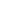 Questions? Contact Sean Nuccio - nuccios@parmacityschools.org                           (440) 885-2324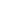 Reporting Contact HoursUse OASBO’s Self-Reporting ToolGo to the OASBO website Log in -> My OASBO -> My Profile -> Self-Report Event Attendance/CreditsUse the following picture as guide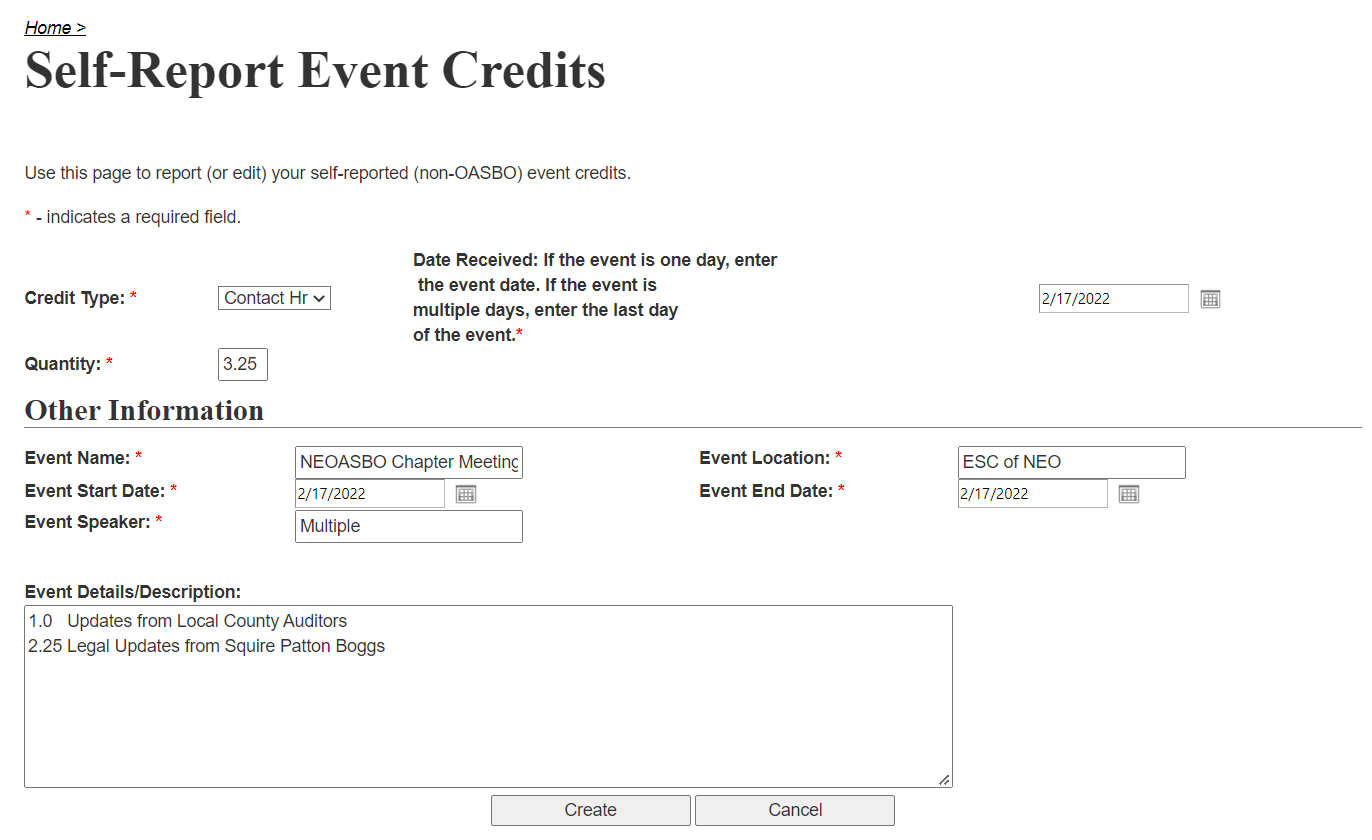 